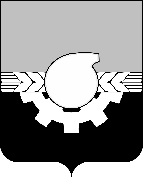 АДМИНИСТРАЦИЯ ГОРОДА КЕМЕРОВОПОСТАНОВЛЕНИЕ от 25.09.2020 № 2678  Об изменении муниципального маршрута регулярных перевозок на территории города Кемерово В результате проведения обследования маршрутов регулярных перевозок на территории города Кемерово на предмет необходимости установления новых маршрутов, внесения изменения в существующие маршруты и отмены маршрутов регулярных перевозок, с учетом изменения величины пассажиропотока,  в целях повышения качества транспортного обслуживания населения города Кемерово и руководствуясь Федеральным законом от 13.07.2018 № 220-ФЗ «Об организации регулярных перевозок пассажиров и багажа автомобильным транспортом и городским наземным электрическим транспортом в Российской Федерации и о внесении изменений в отдельные законодательные акты Российской Федерации», статьей 45 Устава города Кемерово, постановлением администрации города Кемерово от 09.06.2016 № 1300 «Об утверждении документа планирования регулярных перевозок по муниципальным маршрутам регулярных перевозок на территории города Кемерово, межмуниципальным маршрутам регулярных перевозок в пригородном сообщении», постановлением администрации г. Кемерово от 17.06.2016 № 1337 «Об утверждении Порядка установления, изменения, отмены муниципальных маршрутов регулярных перевозок на территории города Кемерово, межмуниципальных маршрутов регулярных перевозок в пригородном сообщении»1. Изменить муниципальный маршрут регулярных перевозок на территории города Кемерово с порядковым номером  19 «ТРК Променад 2 - ДСК» согласно реестру муниципальных маршрутов регулярных перевозок на территории города Кемерово, межмуниципальных маршрутов регулярных перевозок в пригородном сообщении.1.1. 	Наименование промежуточных остановочных пунктов по маршруту регулярных перевозок с порядковым номером 19 «ТРК Променад 2 - ДСК» установить согласно приложению № 1 к настоящему постановлению.1.2. Наименование улиц, автомобильных дорог, по которым предполагается движение транспортных средств между остановочными пунктами по маршруту регулярных перевозок с порядковым номером                  19 «ТРК Променад 2 - ДСК», установить согласно приложению № 2 к настоящему постановлению.1.3.  Вид транспортного средства и классы транспортных средств, которые используются для перевозок по маршруту регулярных перевозок с порядковым номером 19 «ТРК Променад 2 - ДСК», максимальное количество транспортных средств – автобус большой класс, 3 единицы. 1.4. Протяженность маршрута регулярных перевозок с порядковым номером 19 «ТРК Променад 2 - ДСК» считать 29,7 км.2. Управлению транспорта и связи администрации г. Кемерово                    (А.А. Ермолаев) внести изменения в реестр муниципальных маршрутов регулярных перевозок на территории города Кемерово, межмуниципальных маршрутов регулярных перевозок в пригородном сообщении.3. Комитету по работе со средствами массовой информации администрации города Кемерово (Т.В. Щавина) обеспечить официальное опубликование настоящего постановления.4.   Контроль за исполнением настоящего постановления возложить на заместителя Главы города по экономическим вопросам М.Е. Неробова.Глава города 					                    	                  И.В. Середюк                                                                                       ПРИЛОЖЕНИЕ № 1к постановлению администрациигорода Кемеровоот 25.09.2020 № 2678Наименование промежуточных остановочных пунктов по маршруту регулярных перевозок с порядковым номером 19 «ТРК Променад 2 – ДСК»	В прямом направлении: ТРК Променад 2, Сбербанк, ТЦ Аустроник, Городская больничная касса, б-р Строителей, СКБ банк, Универсам №2, Поликлиника №5, Энергосбыт, киноцентр Юбилейный, Универмаг, Фабричная, Стоматологическая клиника фирма Улыбка, Цирк, Искитимский мост-Компьютерные системы, Парк Ангелов, ж.д. Вокзал, Кемдор, ул. Угловая, ЦРН Октябрь, ул. Заводская, Шахтстрой, Сады, СГПТУ №3, КОАО АЗОТ, РМЗ, Корпорация АСИ, ЗКПД, ДСК.	В обратном направлении: ДСК, ЗКПД, Корпорация АСИ, РМЗ, КОАО АЗОТ, СГПТУ №3, Сады, Шахтстрой, ул. Заводская, ЦРН Октябрь, ул. Угловая, Кемдор, ж.д. Вокзал, Парк Ангелов, Искитимский мост-Компьютерные системы, Цирк, Стоматологическая клиника фирма Улыбка,Фабричная, Универмаг, киноцентр Юбилейный, Энергосбыт, Поликлиника №5, Универсам №2, СКБ банк, б-р Строителей, Городская больничная касса,Культурный центр, Теннисный корт, Кузбасский парк, Храм Святой Троицы, ТРК Променад 2.                                                                                        ПРИЛОЖЕНИЕ № 2к постановлению администрациигорода Кемеровоот 25.09.2020 № 2678Наименование улиц, автомобильных дорог,по которым предполагается движение транспортных средств между остановочными пунктами по маршруту регулярных перевозок с порядковым номером 19 «ТРК Променад 2 – ДСК»	В прямом направлении: просп. Ленинградский, просп. Ленина, просп. Кузнецкий, ул. Тельбесская, ул. Клары Цеткин, ул. Тролейная, ул. Грузовая.В обратном направлении: ул. Грузовая ул. Тролейная, ул. Клары Цеткин, ул. Тельбесская, просп. Кузнецкий, просп. Ленина, просп. Комсомольский, просп. Химиков, просп. Ленинградский. 